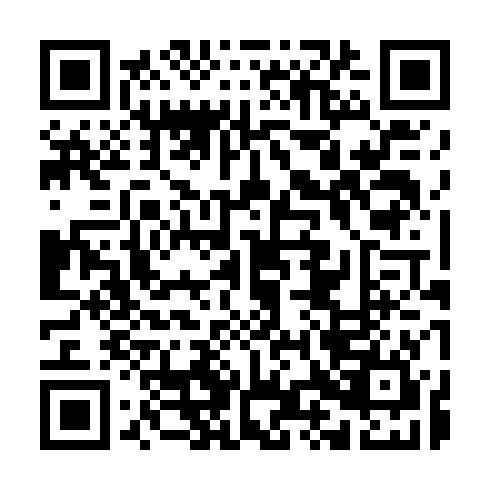 Ramadan times for Abdul Majid jo Goth, PakistanMon 11 Mar 2024 - Wed 10 Apr 2024High Latitude Method: Angle Based RulePrayer Calculation Method: University of Islamic SciencesAsar Calculation Method: ShafiPrayer times provided by https://www.salahtimes.comDateDayFajrSuhurSunriseDhuhrAsrIftarMaghribIsha11Mon5:265:266:4312:404:036:366:367:5312Tue5:255:256:4212:394:046:376:377:5413Wed5:245:246:4112:394:046:386:387:5414Thu5:235:236:4012:394:046:386:387:5515Fri5:225:226:3912:394:046:396:397:5616Sat5:215:216:3812:384:046:396:397:5617Sun5:205:206:3712:384:046:406:407:5718Mon5:195:196:3612:384:046:406:407:5719Tue5:185:186:3512:374:046:416:417:5820Wed5:165:166:3312:374:046:416:417:5821Thu5:155:156:3212:374:046:426:427:5922Fri5:145:146:3112:364:046:426:427:5923Sat5:135:136:3012:364:046:436:438:0024Sun5:125:126:2912:364:046:436:438:0025Mon5:115:116:2812:364:046:446:448:0126Tue5:095:096:2712:354:046:446:448:0227Wed5:085:086:2612:354:036:446:448:0228Thu5:075:076:2512:354:036:456:458:0329Fri5:065:066:2412:344:036:456:458:0330Sat5:055:056:2312:344:036:466:468:0431Sun5:045:046:2112:344:036:466:468:041Mon5:025:026:2012:334:036:476:478:052Tue5:015:016:1912:334:036:476:478:063Wed5:005:006:1812:334:036:486:488:064Thu4:594:596:1712:334:036:486:488:075Fri4:584:586:1612:324:026:496:498:076Sat4:564:566:1512:324:026:496:498:087Sun4:554:556:1412:324:026:506:508:098Mon4:544:546:1312:314:026:506:508:099Tue4:534:536:1212:314:026:516:518:1010Wed4:524:526:1112:314:026:516:518:11